Formularz ofertowy:Wykaz artykułów:l.p.NazwaOpisRysunek poglądowy (zdjęcie)Ilość/j.m.Cena nettoCena bruttoWartość brutto1.Kształtki rehabilitacyjne Kształtki wykonane z pianki odpornej na zniekształcenia i obszyte materiałem PCW, łatwe w utrzymaniu czystości. Zestaw lub pojedyncze elementy umożliwiające budowę toru przeszkód. Całość powinna składać się z najmniej 20 elementów w tym materacy stanowiących ścieżkę toru przeszkód.  1 komplet2.Poduszki – siedziska wraz z szafką lub wózkiem do przechowywaniaPoduszki powinny być wykonane z trwałej pianki lub gąbki i pokryte materiałem z PCV. Wymiarki poduszki minimum 30cm x 30cm x 3cm lub okrągłe o średnicy minimum 30cm i grubości 3cm. Jeden wózek powinien pomieścić co najmniej  20 poduszek. Liczba wózków minimum 3. 60 szt3.Roller1Roller – przyrząd do ćwiczeń równowagi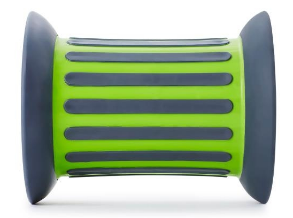 2 szt4.Platforma z labiryntemPrzyrząd wykonany z mocnego tworzywa sztucznego.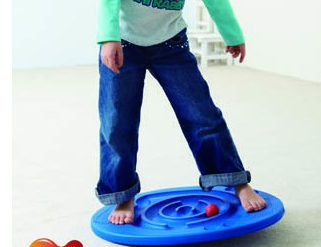 2 szt5. Platforma chodzikPrzyrząd do poruszania się do przodu i do tyłu. Służy do ćwiczeń koordynacji ruchowej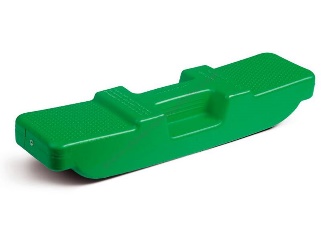 2 szt6.Letnie nartyNarty muszą mieć możliwość łączenia ze sobą. Przyrząd uczy współpracy i ćwiczy koordynację ruchową.  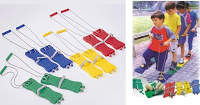 6 szt7.Zestaw gimnastycznyZestaw służy do budowy toru przeszkód lub ścieżki gimnastycznej. Składa się z drążków, obręczy, łączników, pachołków itp. Zestaw powinien składać się z co najmniej 40 elementów.Komplet może składać się z kilku zestawów lub pojedynczych elementów ale dawać możliwość budowy różnych konstrukcji.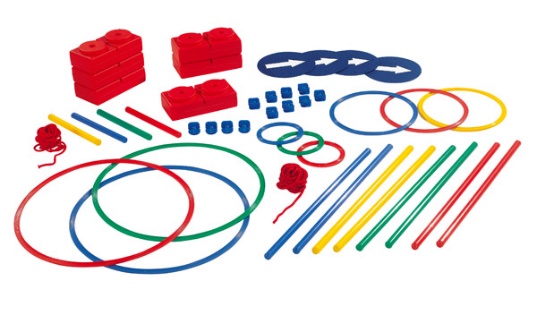 1 kpl9.Trójkąt gimnastyczny dużyTrójkąt wykonany z drewna lub sklejki. Zestaw służy  do wspinania się. Wymiary trójkąta to około: 80cm x 80cm x 80 cm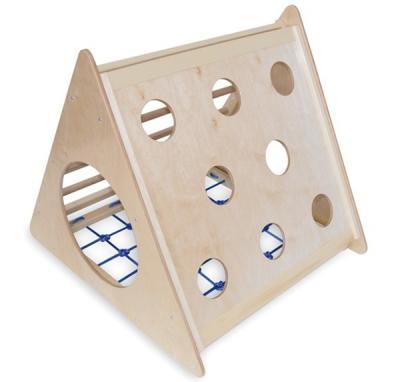 1 szt10.Skrzynie szczeblowe, gimnastyczneSkrzynie o 2 różnych wysokościach,  służące do budowy torów przeszkód. Konstrukcja główna skrzyni wykonana z drewna lub sklejki. 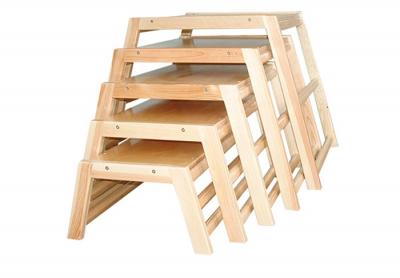 2 szt11.Zestaw drabinek, kładek lub belekZestaw musi być zintegrowany ze skrzyniami szczeblowymi  i dawać możliwość budowy toru przeszkód. W skład zestawu może wchodzić drabinka schodkowa, belka balansująca, kładka z fakturowana powierzchnią, zjeżdżalnia itp.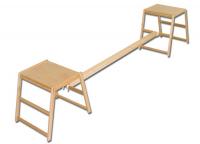 4 szt12.Drabinka półokrągła Drabinka wykonana z drewna lub sklejki, służy do ćwiczeń. Wymiary drabinki około 50cm x 100 cm x 50cm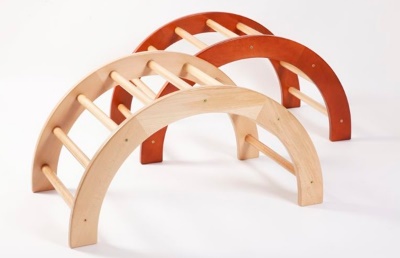 1 szt13.Płotek składanyWykonany z tworzywa z regulowaną wysokością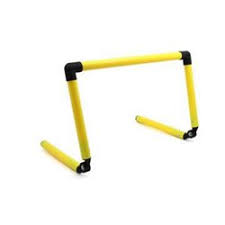 5 szt14.Łyżka z piłkąŁyżka do ćwiczeń zręcznościowych. Przyrząd służy do ćwiczeń koordynacji ruchowo – wzrokowej, może być wykorzystany do konkurencji: bieg ze spadającą piłką.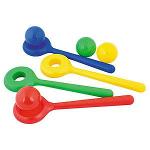 4 szt15.Lina do przeciąganiaLina służy do ćwiczeń siłowych i uczy współpracy w zespole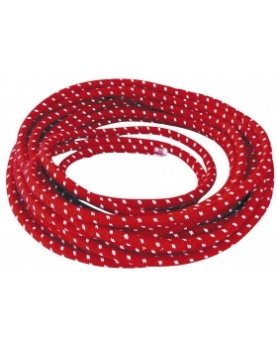 1 szt16.Piłka do skakaniaPiłka do skakania z uchwytem w kształcie rączki w 3 rozmiarach po dwie sztuki: średnica 45 cm, 55 cm i 65 cm.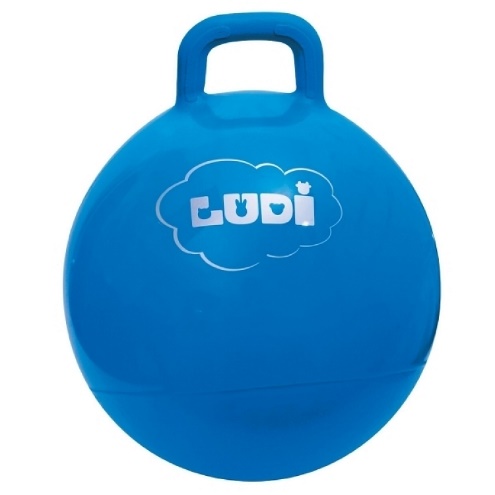 6 szt17. Woreczki z grochemWoreczki do ćwiczeń gimnastycznych o wymiarach około 12 cm x 12 cm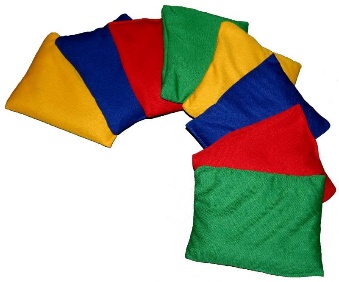 25 szt18.RingoObręcze do trzymania, ciągnięcia, toczenia, rzucania i zabaw sztafetowych.  Nadmuchiwane, profilowane  koła. Z wentylem do pompowania. Materiał: miękkie tworzywo sztuczne. Wymiary obręczy około: grubość ok. 3 cm, Ø zewn. 18 cm, Ø wewn.12 cm.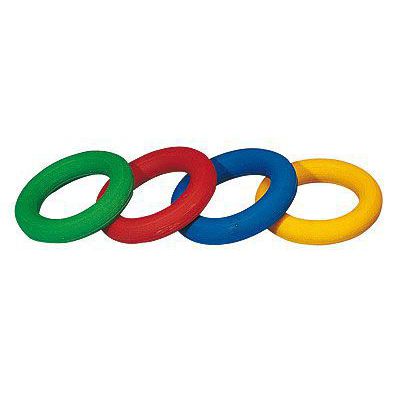 6 szt19. Na głowęStożek równowagi zachęca dzieci do zabawy i utrzymywania odpowiedniej postawy ciała2 szt20. SkakankiSkakanka sznurkowa o długości około 2m 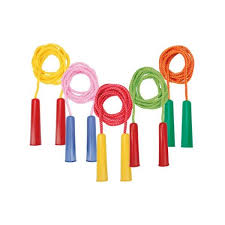 25 sztRazem wartość brutto:Razem wartość brutto:Razem wartość brutto:Razem wartość brutto: